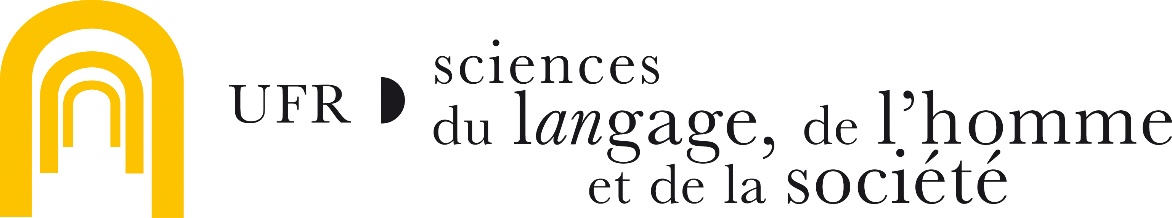 Visioconférence fiche d’informationIl est important de faire remplir le tableau ci-dessous aux sites distants et de le transmettre à av-slhs@univ-fcomte.fr au moins trois semaines avant la visioconférence.Coordonnées du site Adresse réseau salle visioconférence (IP)Mèl du contact techniqueContact du technicien du siteSite local E13UFR SLHSBâtiment Chifflet1er étage Salle E13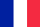 194.57.82.231av-slhs@univ-fcomte.frPortable : (+33) 06 09 06 11 85Bureau : (+33) 03 81 66 53 29Site localN16UFR SLHSArsenal Bâtiment N EntresolSalle N16194.57.82.195av-slhs@univ-fcomte.frPortable : (+33) 06 09 06 11 85Bureau : (+33) 03 81 66 53 29Site local mobileVisio mobile194.57.82.248av-slhs@univ-fcomte.frPortable : (+33) 06 09 06 11 85Bureau : (+33) 03 81 66 53 29Site distant 1Site distant 2Site distant 3Site distant 4